ПРИЛОЖЕНИЕ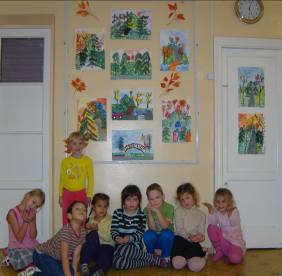 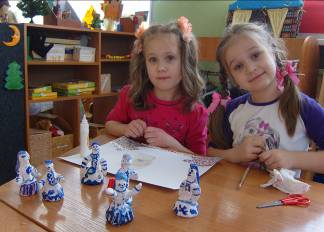 Выставка «Осень в Шуваловском парке»Знакомство с гжельским народным промыслом: «Гжельские барышни»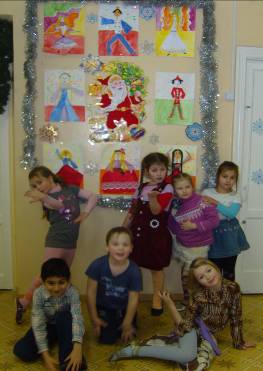 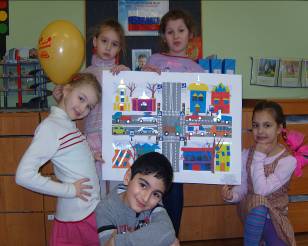 Выставка«Мы любим Новый год»Выставочная коллективная работа «Перекресток»